МКОУ «Экибулакская ООШ»Отчет  тематического урока  по информатике  в рамках  всероссийского  мероприятия «Урок цифры».         На Уроке школьники познакомятся с понятиями из мира сетевых и облачных технологий. Такими, как локальные сети, маршрутизаторы, дата-центры, серверы, провайдеры и другими. Ребята узнают, как протестировать свою домашнюю сеть или свой любимый сайт, а также познакомятся с профессиями людей, которые ежедневно трудятся, чтобы интернет работал надёжно.
1-4кл.  Всероссийское мероприятие «Урок  цифры».  10.12.2019г.  Ответственный: Байрамова У.А.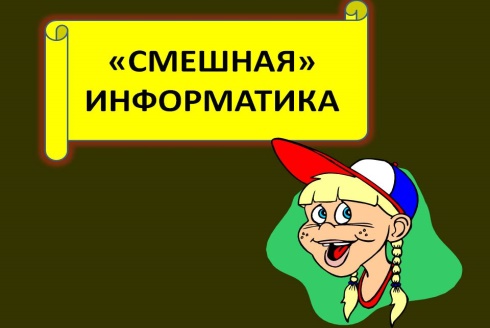 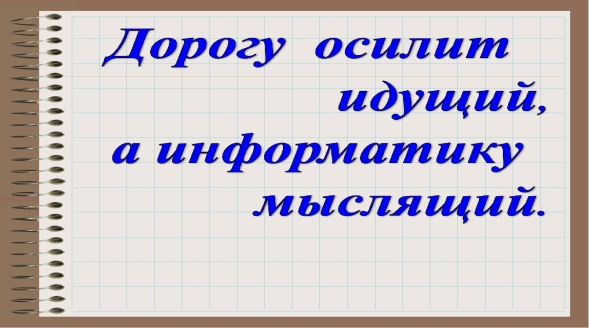 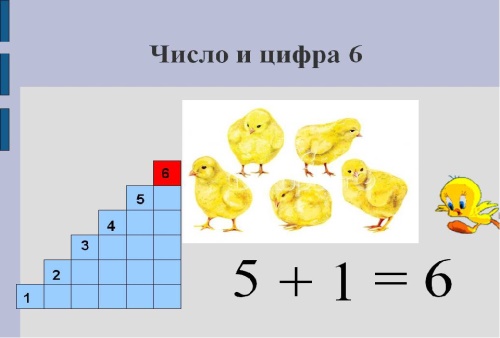 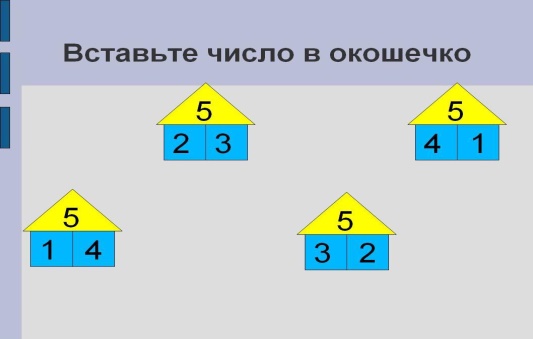 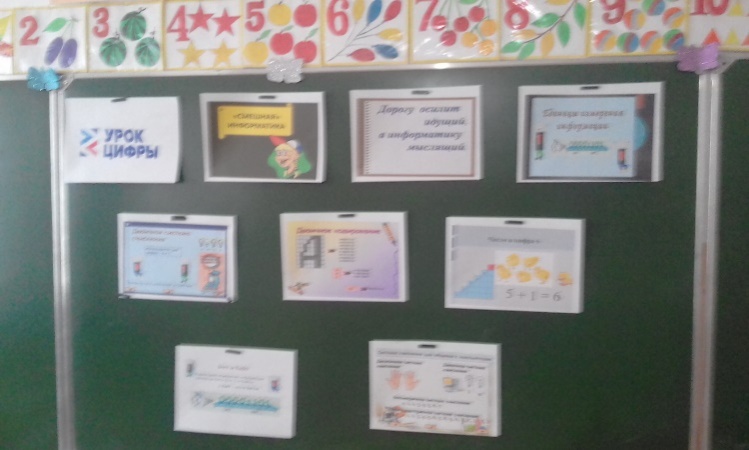 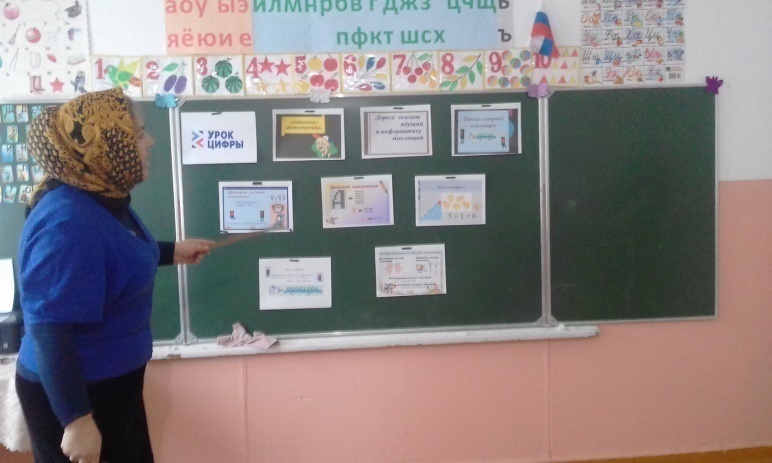 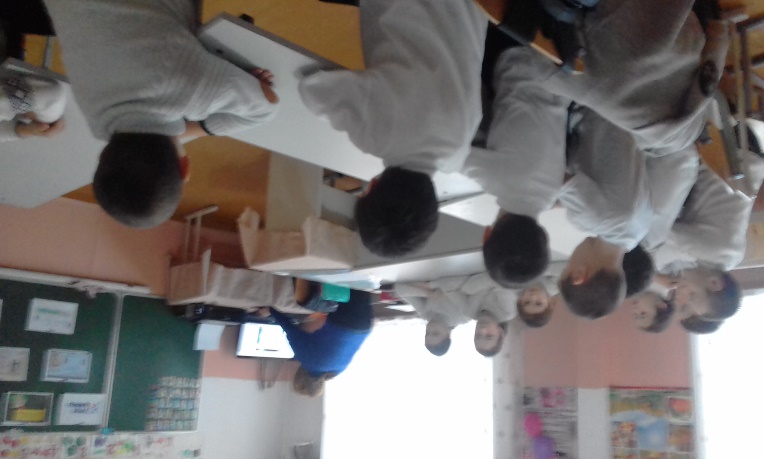 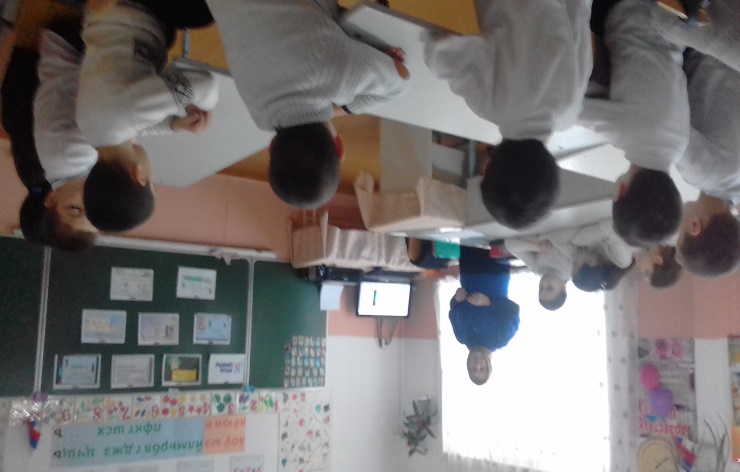 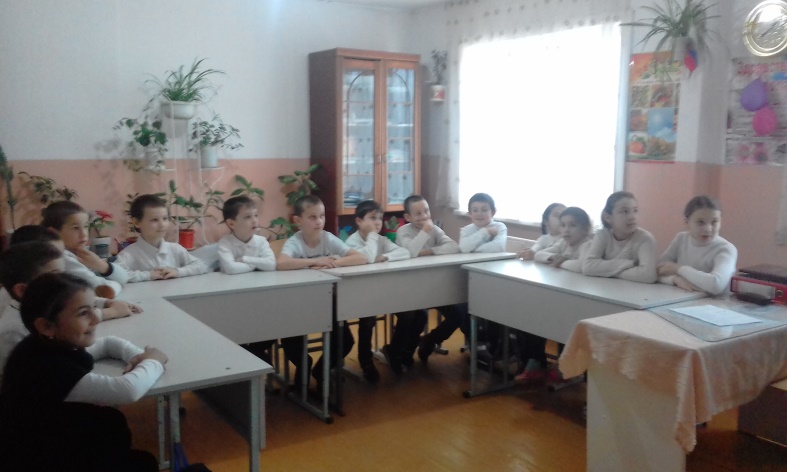 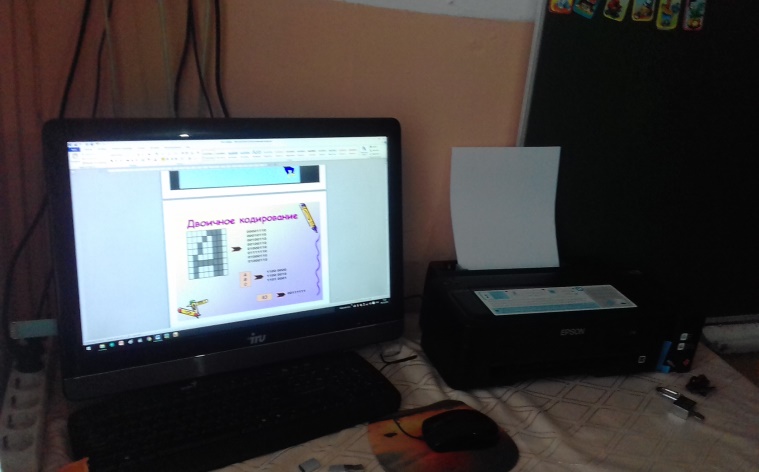 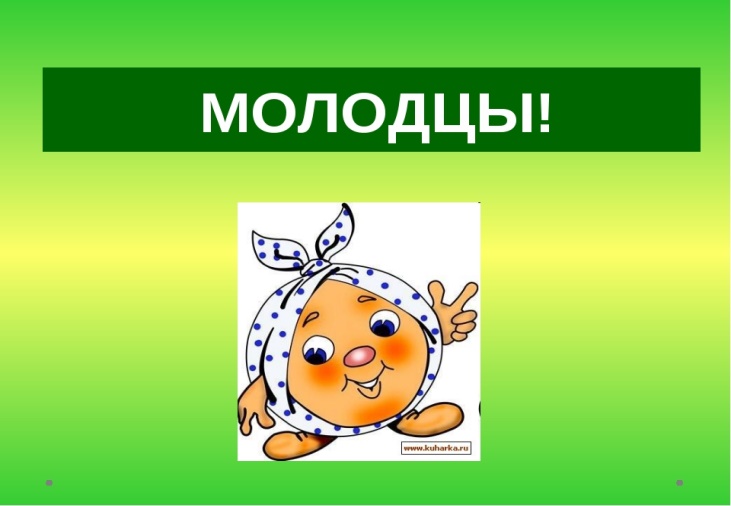 5-9кл. Всероссийское мероприятие «Урок  цифры».  10.12.2019г.  Ответственный: Байрамова У.А.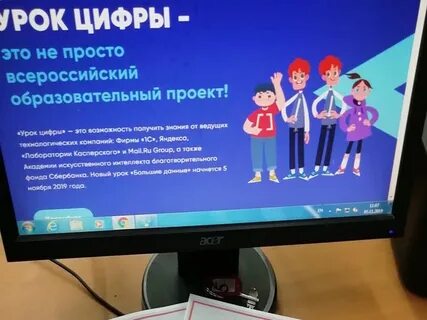 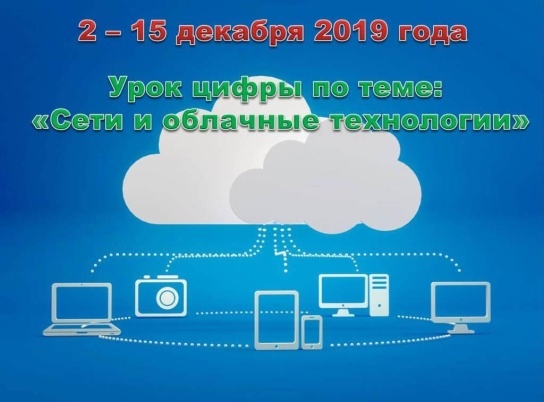 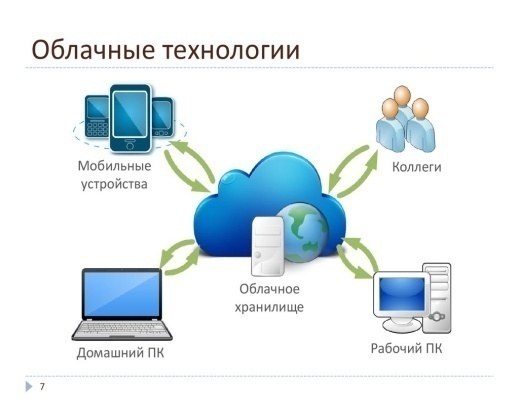 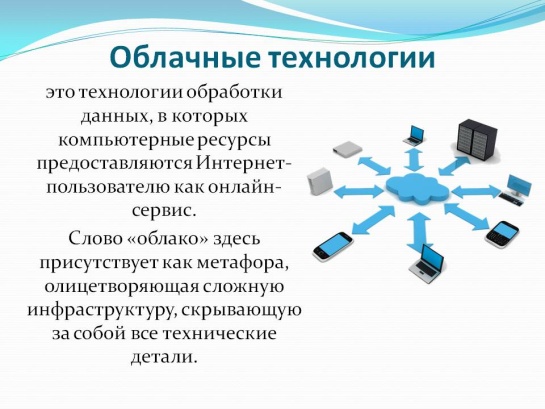 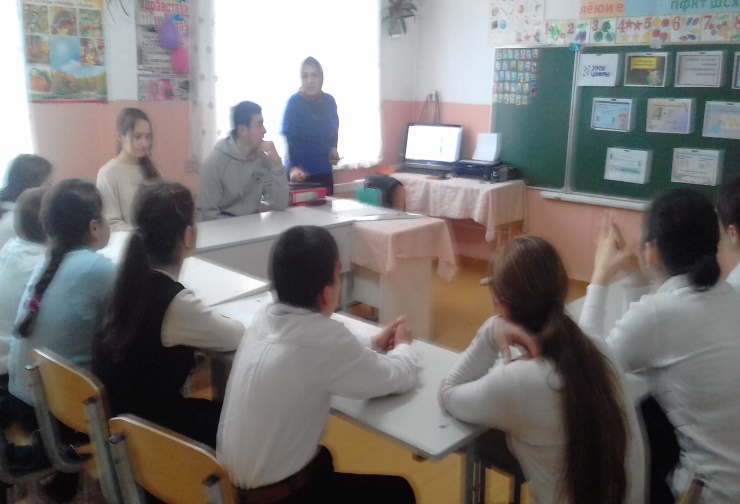 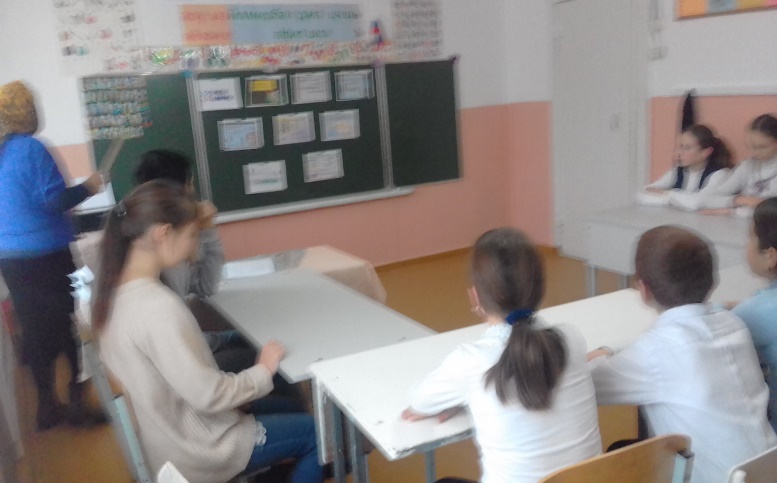 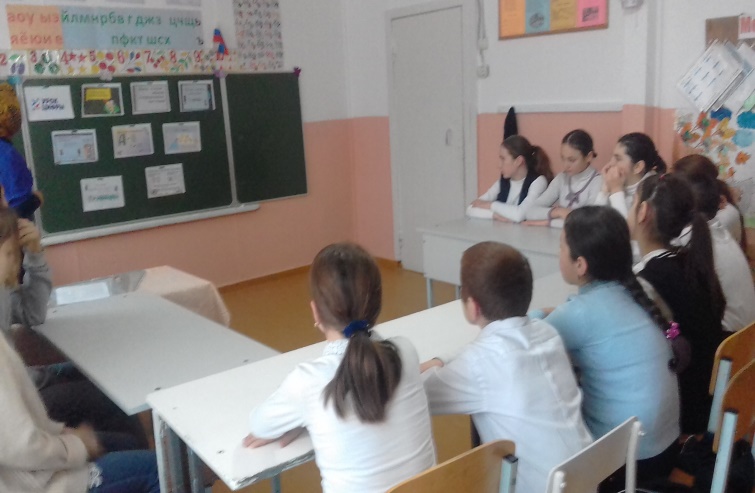 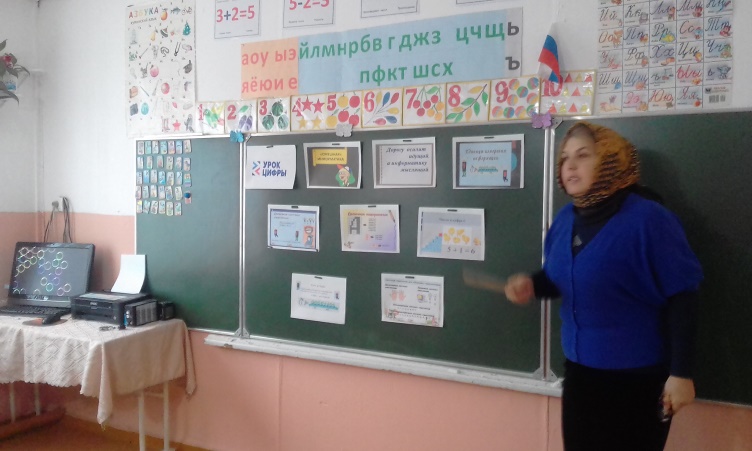 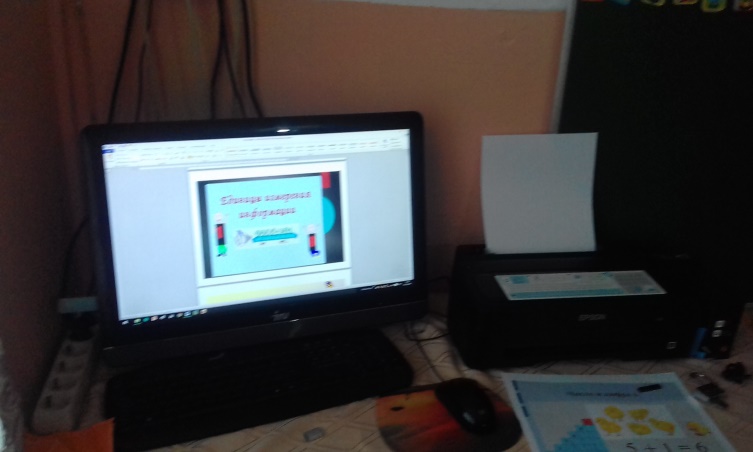 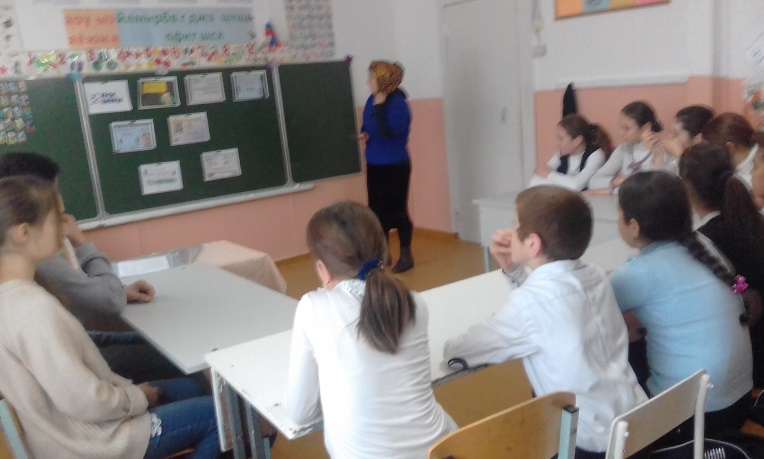 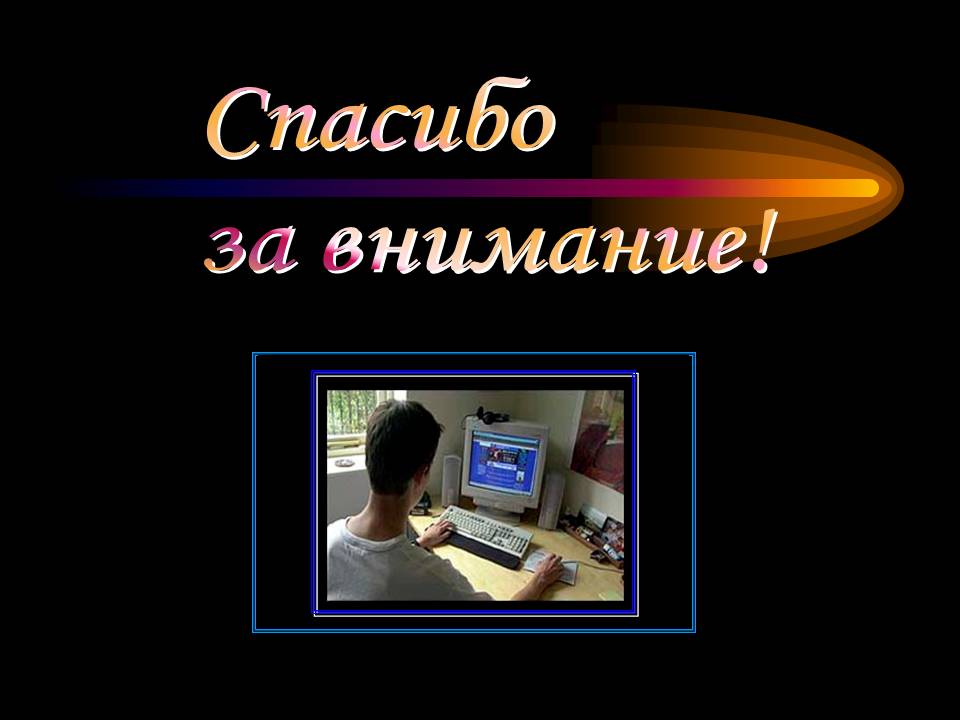 №Класс Кол-во учащихся                 Тема Сроки проведения Ответственные 1.1-423Урок цифры: «Сети и облачные технологии»10.12.2019г.Учитель информатики: Байрамова У.А.2.5-916Урок цифры: «Сети и облачные технологии».10.12.2019г.Учитель информатики: Байрамова У.А.